АДМИНИСТРАЦИЯ ДНЕПРОВСКОГО СЕЛЬСКОГО ПОСЕЛЕНИЯ НОВОДУГИНСКОГО РАЙОНА СМОЛЕНСКОЙ ОБЛАСТИ                                                   ПОСТАНОВЛЕНИЕот «21» февраля  2018 года                № 9О внесении изменений в постановление Администрации              Днепровского сельского  поселения Новодугинскогорайона   Смоленской      области      от 28.08.2017 №97В соответствии с Федеральным законом от 27 ноября 2017 № 355-ФЗ «О внесении изменений в Федеральный закон «О порядке рассмотрения обращений граждан Российской Федерации» в Федеральный закон от 2 мая 2006 года №59-ФЗ «О порядке рассмотрения обращений граждан Российской Федерации», и в целях совершенствования организации работы по рассмотрению обращений граждан в Администрации Днепровского сельского поселения Новодугинского района Смоленской областиАдминистрация Днепровского сельского поселения Новодугинского района Смоленской области п о с т а н о в л я е т:1. Внести в постановление Администрации Днепровского сельского поселения Новодугинского района Смоленской области от 28.08.2017 года №97 «Об утверждении Инструкции о порядке рассмотрения обращений граждан, поступивших в адрес Администрации Днепровского сельского поселения Новодугинского района Смоленской области» следующие изменения:1) в разделе 3.2:а) часть 3.2.1. изложить в следующей редакции:«3.2.1. Обращение, поступившее в орган местного самоуправления или должностному лицу в форме электронного документа, подлежит рассмотрению в порядке, установленном Федеральным законом №59-ФЗ от 02.05.2006 года. В обращении гражданин в обязательном порядке указывает свои фамилию, имя, отчество (последнее- при наличии), адрес электронной почты, по которому должны быть направлены ответ, уведомление о переадресации обращения. Гражданин вправе приложить к такому обращению необходимые документы и материалы в электронной форме»;2) в разделе 5:а) часть 5.4. изложить в следующей редакции:«5.4. Ответ на обращение направляется в форме электронного документа по адресу электронной почты, указанному в обращении, поступившем в орган местного самоуправления или должностному лицу в форме электронного документа, и в письменной форме по почтовому адресу, указанному в обращении, поступившем в орган местного самоуправления или  должностному лицу в письменной форме. Кроме того, на поступившее в орган местного самоуправления или должностному лицу обращение, содержащее предложение, заявление или жалобу, которые затрагивают интересы неопределенного круга лиц, в частности на обращение, в котором обжалуется судебное решение, вынесенное в отношении неопределенного круга лиц, ответ, в том числе с разъяснением порядка обжалования судебного решения, может быть размещен с соблюдением требований части 2 статьи 6  Федерального закона №59-ФЗ от 02.05.2006 года  на официальном сайте данных органа местного самоуправления в информационно-телекоммуникационной сети «Интернет».»;б) дополнить частью 5.6.1. следующего содержания:«5.6.1.В случае, если текст письменного обращения не позволяет определить суть предложения, заявления или жалобы, ответ на обращение не даётся и оно не подлежит направлению на рассмотрение в  орган местного самоуправления или должностному лицу в соответствии с их компетенцией, о чем в течении семи дней со дня регистрации обращения сообщается гражданину, направившему обращение.»;в) дополнить частью 5.7.1. следующего содержания:«5.7.1. В случае поступления в  орган местного самоуправления или должностному лицу письменного обращения, содержащего вопрос, ответ на который размещен в соответствии с частью 4 статьи 10 Федерального закона №5-ФЗ от 02.05..2006 года   на официальном сайте данных органа местного  самоуправления в информационно-телекоммуникационной сети «Интернет», гражданину, направившему обращение, в течение семи дней со дня регистрации обращения сообщается электронный адрес официального сайта в информационно-телекоммуникационной сети «Интернет», на котором размещен ответ на вопрос, поставленный в обращении, при этом обращение, содержащее обжалование судебного решения, не возвращается.»2.Настоящее постановление подлежит размещению в телекоммуникационной сети Интернет на официальном сайте Администрации муниципального образования «Новодугинский район» Смоленской области в разделе «Днепровское сельское поселение».3. Контроль за исполнением настоящего постановления оставляю за собой.Глава АдминистрацииДнепровского сельского поселенияНоводугинского районаСмоленской области                                                              А.Г.Смородкина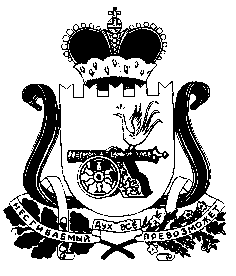 